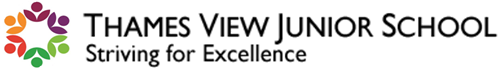 Acting Headteacher: Sara Rider 
Samuel Ferguson Place, 
Barking, 
Essex 
IG11 OTR

Telephone: 020 8270 4310 
E-mail: office.thamesview-j@bdcs.org.ukCasual Consent LetterI give permission for my child Name:Class:To walk home on their own at the end of the school day only if I inform the school office on the day.I take full responsibility for my child getting home safely.Signed								Parent/CarerDate